Dynamiques géographiques des aires continentales : l’Amérique, puissance du Nord, affirmation du SudLES DYNAMIQUES TERRITORIALES AUX ÉTATS-UNIS. Quelles sont les dynamiques territoriales majeures aux États-Unis ?Nomenclature : Sigles et abréviations :N.Y.				New YorkIAA				Industries AgroalimentairesZIP				Zones Industrialo-portuairesLégende : I. LES AIRES MÉTROPOLITAINES EN RÉSEAUX, TERRITOIRES LES PLUS DYNAMIQUES, POLARISENT L’ESPACE. II. LES LITTORAUX INSÉRÉS DANS LA MONDIALISATION MAIS INÉGALEMENT ATTRACTIFS. III. LES DYNAMIQUES DE PEUPLEMENT RESTENT MARQUÉES PAR UNE LOGIQUE DE FRONT PIONNIERS. 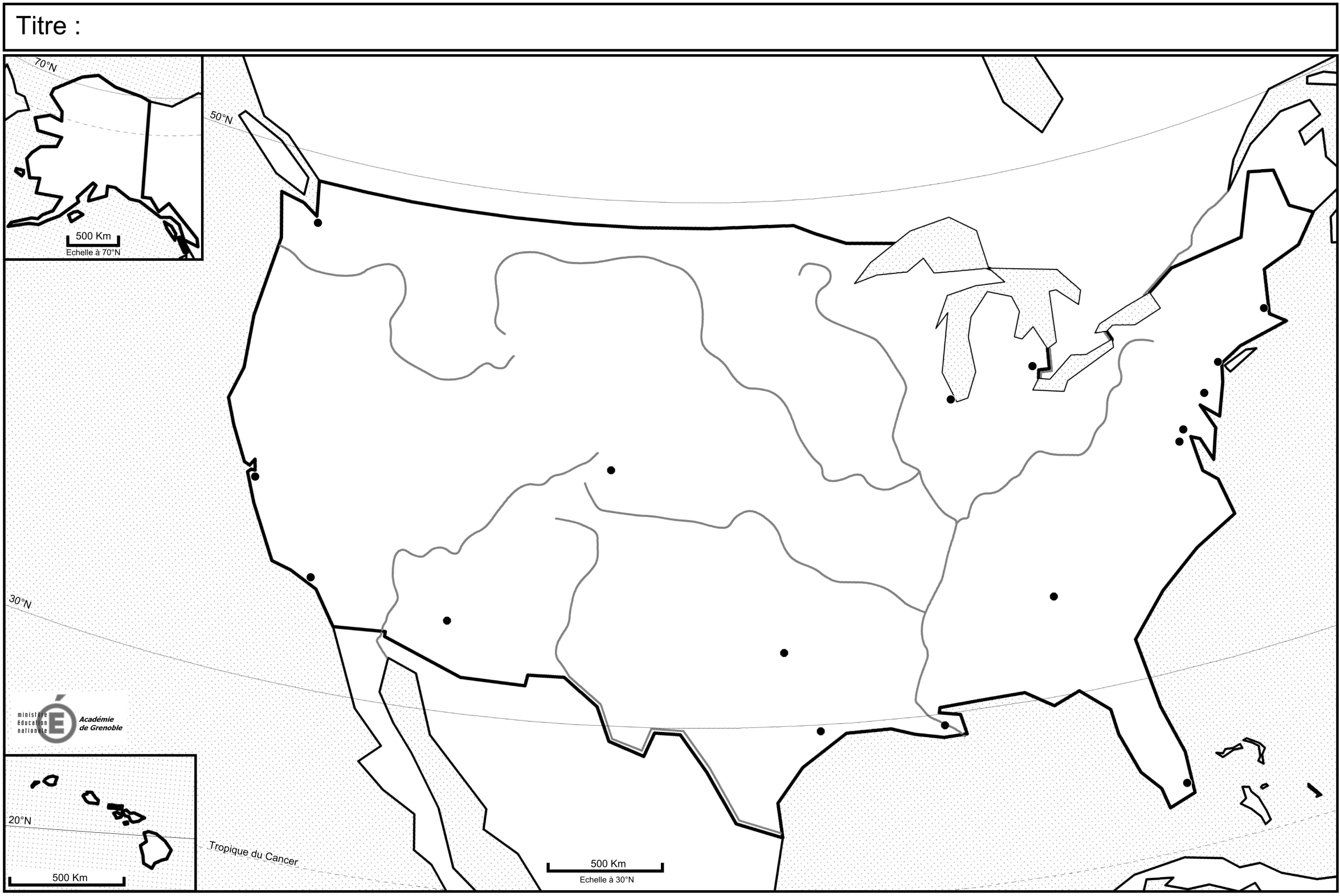 